СХЕМА БЕЗОПАСНОГО ДВИЖЕНИЯ В МИКРАРАЙОНЕ ДЕТСКОГО САДА № 82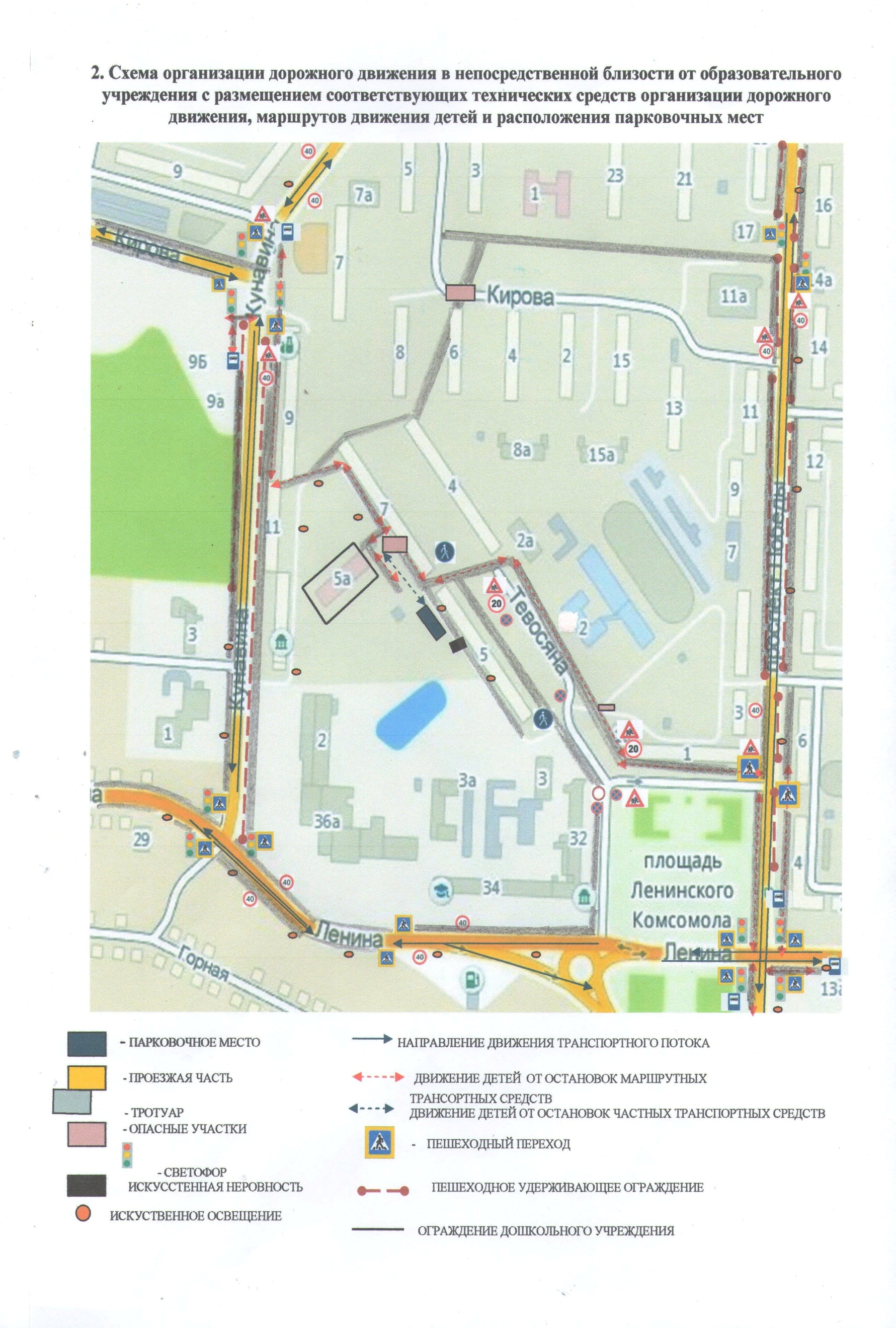 